МДОУ « Детский сад комбинированного вида № 28 п. Разумное Белгородского района»ПРИКАЗ02.09.2019 г.	№54Об организацииплатных образовательныхуслуг в 2019-2020 учебном годуНа основании анализа запросов родителей (законных представителей) детей, посещающих МДОУ «Детский сад комбинированного вида № 28 п. Разумное », в соответствии с Законом РФ «Об образовании», Законом РФ «О защите прав потребителей», решением Педагогического совета МДОУ (от 29.08.2018 года №5), Положением об организации деятельности по оказанию дополнительных платных образовательных услуг в МДОУ «Детский сад комбинированного вида № 28 п. Разумное», утвержденного приказом от 01.08.2018г. № 47ПРИКАЗЫВАЮ:Организовать в 2019-2020 учебном году платную образовательную услугу на основании заявлений и Договоров с родителями (законными представителями)воспитанников с02.09.2019 года.Утвердить калькуляцию и сметы доходов и расходов на платные образовательные услуги на 2019-2020 учебный год.Заключить гражданско-правовой договор с  инструктором, оказывающим образовательную услугу, в срок до 05.09.2019 г.Возложить функции ответственного лица за организацию платных образовательных услуг, контроля над качеством их предоставления на старшего воспитателяНазарову С.И., а также: 4.1. Обеспечить получение родителями (законными представителями) воспитанников полной и достоверной информации об исполнителе и оказываемой платной образовательной услуге, содержащей следующие сведения:а) перечень документов, предоставляющих право на оказание платных образовательных услуг и регламентирующих этот  вид деятельности;б) сведения о работнике, ответственном за оказание платной образовательной услуги;в) перечень платных образовательных услуг с указанием их стоимости  по договору;образовательной услуги;д) порядок оказания платной образовательной услуги и ее оплаты.4. Утвердить перечень платных образовательных услуг по состоянию на 02.09.2019 года:4.1. Кружок «Айкидо», физическая подготовка воспитанника по курсу «Айкидо» (дополнительная образовательная программа  физической подготовки воспитанников по курсу «Айкидо»)В случае внесения изменений, перечень подлежит повторному утверждениюРазрешить начало работы по оказанию платных образовательных услуг       с 02.09.2019 года.6.Педагогическим работникам, ответственным за организацию платных            услуг:6.1.Старшему воспитателю Назаровой С.И.б) сформировать группы детей, посещающих платные образовательные услуги, по возрастным подгруппам;в) составить график проведения платных образовательных услуг по подгруппам;г) оказывать методическую и организационную помощь инструктору в разработке образовательной программы платной образовательной услуги;д) осуществлятьконтроль за качеством проведения занятий в рамках предоставления платных образовательных услуг;е) вести табель учета фактически отработанного времениинструктора.6.2.Инструктору Шарову Ю.Г.а) разработать образовательную программуи перспективный план работы в срок до 09.09.2019 г.б) вести табеля учета детей, посещающих платные образовательные услуги.6.3.Бухгалтеруоплату производить на основании утвержденной калькуляции и сметы доходов и расходов:а) руководителю по обучению, кружок «Айкидо»Шарову Ю.Г.-50% от фактического дохода;б) вести учет за поступлением оплаты родителей (законных представителей) воспитанников за предоставляемые платные образовательные услуги.6.4. Заведующему хозяйствомПавловой Е.Н.: осуществлять материально- хозяйственное обеспечение деятельности по оказанию платных образовательных услуг.7. Разрешить начало работы по оказанию платных образовательных услуг по мере комплектования групп.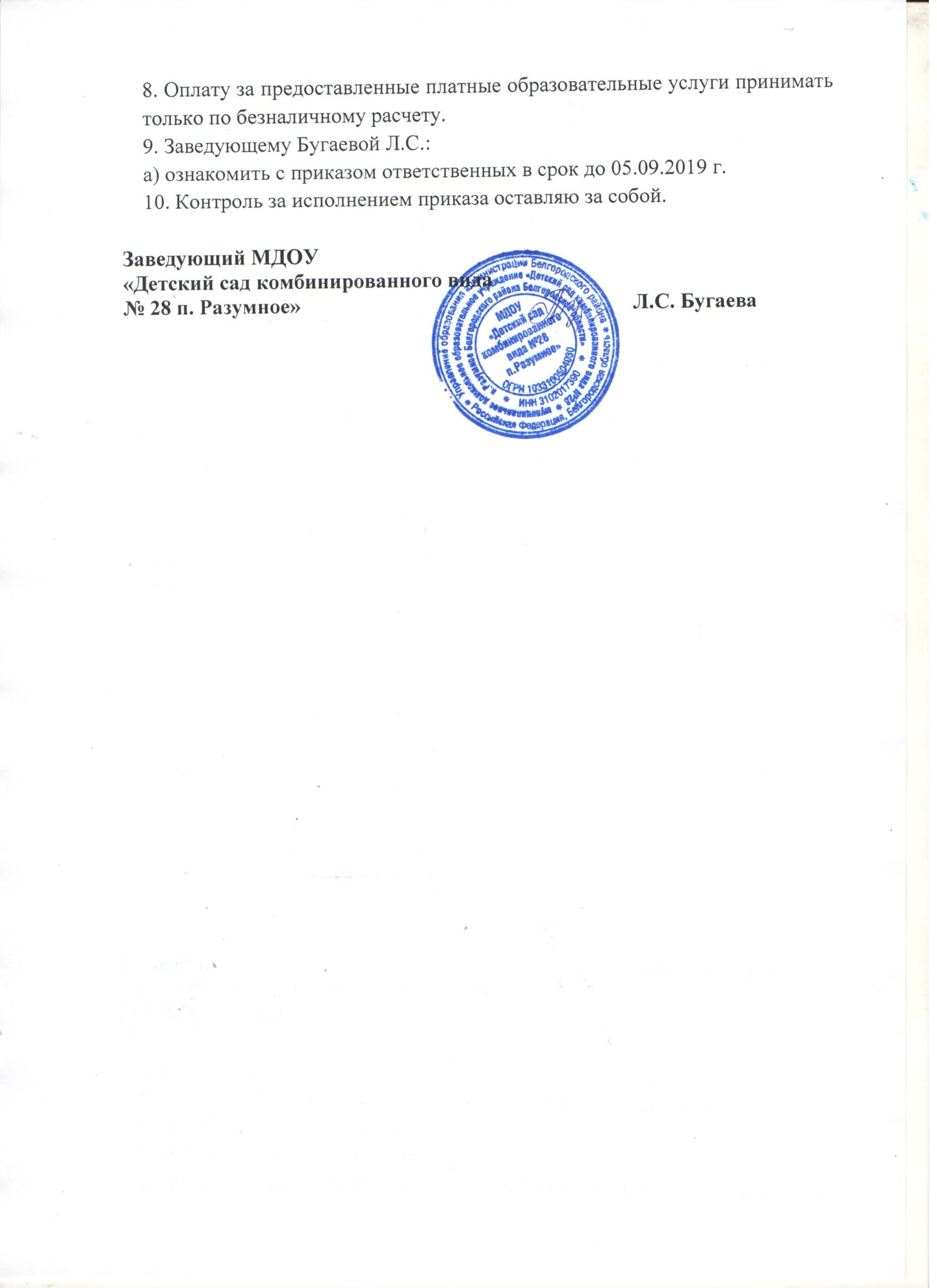 